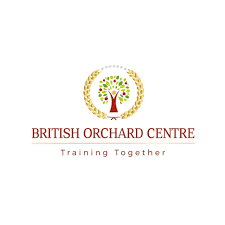 Leadership & Management Level 5 Vocational Skills ScanName: Highest Degree/ Qualification:  Current Position in your School/Nursery: Number of Years of Experience in the Education Industry: English Language Proficiency: 		Novice                    Intermediate                Highly Proficient Do you assess yourself as a punctual and hardworking individual?         Please tick in one of the three columns provided your response to the three sentences aboveDISCLAIMER: I understand that I have to take responsibility to adhere to the courses’ deadlines, and the failure to do so would make me liable to additional charges.   ___________________ (Signature) Sometimes  (S)you have carried out/do carry out this activity at work on some occasionsAlways  (A)you have carried out/do carry out this activity at work on numerous occasionsNever (N)you have never carried out this activity at workUnit NoUnit Specification SANWork Based Learning or Relevant Experience SHC51Use and develop systems that promote communicationSHC52Promote professional developmentSHC53Champion equality, diversity and inclusionM1Develop health and safety and risk management policies, procedures and practices in health and social care or children and young people’s settingsM2CWork in partnership in health and social care or children and young people’s settingsOP525Undertake a research project within services health and social care or children and young peopleMU52Understand children and young person’s developmentMU53Lead practice that supports positive outcomes for child and young person developmentMU54Develop and implement policies and procedures to support the safeguarding of children and young peopleLM1C Lead and manage a team within a health and social care or children and young people’s settingLM2CDevelop professional supervision practice in health and social care or children and young people’s work setting.036Lead practice in promoting the well-being and resilience of children and young peopleUnit NoUnit Specification SANWork Based Learning or Relevant Experience 016Recruitment and selection within health and social care or children and young people’s setting030CFacilitate coaching and mentoring of practitioners in health and social care or children and young people’s settings035Manage the induction in health and social care or children and young people’s settings043Manage quality in health and social care or children and young people’s settingsE8Manage physical resourcesLM1AUnderstand how to manage a teamLM508Appraise staff performanceThe tutor has advised the learner to start at  level ______________ (insert level)Signed ___________________________________ Date_____________________________